附件2示范区司法辅助人员网上报名二维码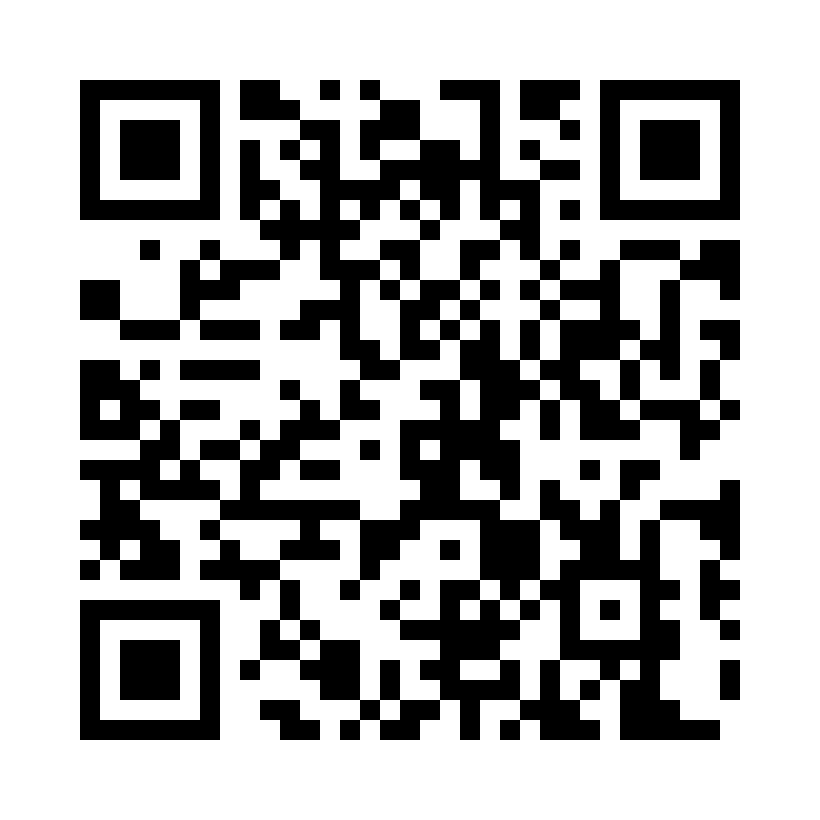 示范区社工网上报名二维码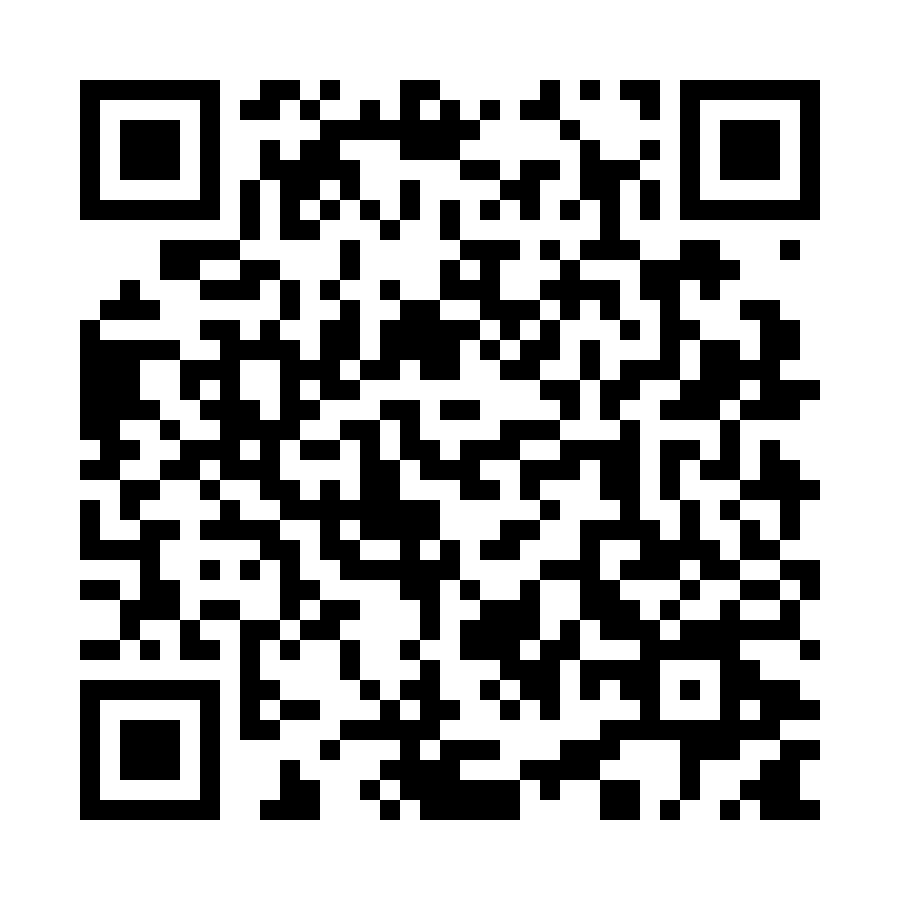 